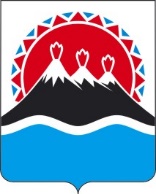 П О С Т А Н О В Л Е Н И ЕПРАВИТЕЛЬСТВАКАМЧАТСКОГО КРАЯПРАВИТЕЛЬСТВО ПОСТАНОВЛЯЕТ:1. Внести в государственную программу Камчатского края «Оказание содействия добровольному переселению в Камчатский край соотечественников, проживающих за рубежом», утвержденную постановлением Правительства Камчатского края от 23.04.2018 № 168-П, изменения согласно приложению к настоящему постановлению.2. Настоящее постановление вступает в силу после дня его официального опубликования.Изменения в государственную программу Камчатского края «Оказание содействия добровольному переселению в Камчатский край соотечественников, проживающих за рубежом», утвержденную постановлением Правительства Камчатского края от 23.04.2018 № 168-П (далее – Программа)Позицию «Объемы и источники финансирования Программы» паспорта Программы изложить в следующей редакции:2. Приложение 4 к Программе изложить в следующей редакции:«Приложение 4 к государственной программе Камчатского края «Оказание содействия добровольному переселению в Камчатский край соотечественников, проживающих за рубежом»Объемыфинансовых ресурсов на реализацию основных мероприятий государственной программы Камчатского края «Оказание содействия добровольному переселению в Камчатский край соотечественников, проживающих за рубежом»продолжение таблицы».[Дата регистрации] № [Номер документа]г. Петропавловск-КамчатскийО внесении изменений в государственную программу Камчатского края «Оказание содействия добровольному переселению в Камчатский край соотечественников, проживающих за рубежом», утвержденную постановлением Правительства Камчатского края от 23.04.2018 № 168-ППредседатель Правительства Камчатского края[горизонтальный штамп подписи 1]Е.А. ЧекинПриложение к постановлениюПриложение к постановлениюПриложение к постановлениюПриложение к постановлениюПравительства Камчатского краяПравительства Камчатского краяПравительства Камчатского краяПравительства Камчатского краяот[REGDATESTAMP]№[REGNUMSTAMP]«Объемы и источники финансирования ПрограммыОбъем финансирования Программы из средств краевого бюджета составляет 19 497,77418 тыс. рублей, из них 
по годам:2018 год – 1 969,26690 тыс. рублей;2019 год – 3 764,49000 тыс. рублей;2020 год – 1 653,28900 тыс. рублей;2021 год – 1 683,29880 тыс. рублей;2022 год – 1 121,90000 тыс. рублей;2023 год – 1 656,99048 тыс. рублей;2024 год – 2 481,52300 тыс. рублей;2025 год – 2 544,41300 тыс. рублей;2026 год – 2 622,60300 тыс. рублей;2027 год – 0 000,00000 тыс. рублей;2028 год – 0 000,00000 тыс. рублей;2029 год – 0 000,00000 тыс. рублей;2030 год – 0 000,00000 тыс. рублей.В соответствии с Федеральным законом от 27.11.2023 
№ 540-ФЗ «О федеральном бюджете на 2024 год и на плановый период 2025 и 2026 годов» объем финансирования Программы из средств федерального бюджета составляет 29 636,60000 тыс. рублей, 
из них по годам:2018 год – 570,00000 тыс. рублей;2019 год – 1 710,00000 тыс. рублей;2020 год – 1 710,00000 тыс. рублей;2021 год – 1 995,00000 тыс. рублей;2022 год – 3 505,50000 тыс. рублей;2023 год – 2 561,20000 тыс. рублей;2024 год – 3 547,30000 тыс. рублей;2025 год – 6 249,60000 тыс. рублей;2026 год – 7 788,00000 тыс. рублей;2027 год – 0 000,00000 тыс. рублей;2028 год – 0 000,00000 тыс. рублей;2029 год – 0 000,00000 тыс. рублей;2030 год – 0 000,00000 тыс. рублей.Предоставление субсидий из федерального бюджета краевому бюджету осуществляется в соответствии с соглашениями, ежегодно заключаемыми между Министерством внутренних дел Российской Федерации и Правительством Камчатского края.».№п/пНаименованиеПрограммы/подпрограммы/мероприятияКод 
бюджетной классификацииРесурсное обеспечение (тыс. руб.), годыРесурсное обеспечение (тыс. руб.), годыРесурсное обеспечение (тыс. руб.), годыРесурсное обеспечение (тыс. руб.), годыРесурсное обеспечение (тыс. руб.), годыРесурсное обеспечение (тыс. руб.), годы№п/пНаименованиеПрограммы/подпрограммы/мероприятияГРБСВСЕГО20182019202020212022123456789101.Государственная программа Камчатского края «Оказание содействия добровольному переселению в Камчатский край соотечественников, проживающих за рубежом»Всего, в том числе:82949 134,374182 539,266905 474,490003 363,289003 678,29880 4 627,400001.Государственная программа Камчатского края «Оказание содействия добровольному переселению в Камчатский край соотечественников, проживающих за рубежом»за счет средств федерального бюджета29 636,60000570,000001 710,000001 710,000001 995,000003 505,500001.Государственная программа Камчатского края «Оказание содействия добровольному переселению в Камчатский край соотечественников, проживающих за рубежом»за счет средств краевого бюджета19 497,774181 969,266903 764,490001 653,289001 683,298801 121,9000012345678910 2.Создание условий, способствующих добровольному переселению в Камчатский край соотечественников, проживающих за рубежомВсего, в том числе:82947 371,174182 249,266905 383,140003 206,727003 558,450804 393,76000 2.Создание условий, способствующих добровольному переселению в Камчатский край соотечественников, проживающих за рубежомза счет средств федерального бюджета29 570,67000570,000001 710,000001 710,000001 995,000003 439,57000 2.Создание условий, способствующих добровольному переселению в Камчатский край соотечественников, проживающих за рубежомза счет средств краевого бюджета17 800,504181 679,266903 673,140001 496,727001 563,45080954,190003.Содействие обеспечению потребности экономики Камчатского края в квалифицированных кадрах, дальнейшему развитию малого и среднего предпринимательства. Привлечение талантливой молодежи для получения образования в образовательных организациях в Камчатском краеВсего, в том числе:8291 763,20000290,0000091,35000156,56200119,84800233,640003.Содействие обеспечению потребности экономики Камчатского края в квалифицированных кадрах, дальнейшему развитию малого и среднего предпринимательства. Привлечение талантливой молодежи для получения образования в образовательных организациях в Камчатском краеза счет средств федерального бюджета65,930000,000000,000000,000000,0000065,930003.Содействие обеспечению потребности экономики Камчатского края в квалифицированных кадрах, дальнейшему развитию малого и среднего предпринимательства. Привлечение талантливой молодежи для получения образования в образовательных организациях в Камчатском краеза счет средств краевого бюджета1 697,27000290,0000091,35000156,56200119,84800167,71000№п/пНаименованиеПрограммы/подпрограммы/мероприятияКод 
бюджетной классификацииРесурсное обеспечение (тыс. руб.), годыРесурсное обеспечение (тыс. руб.), годыРесурсное обеспечение (тыс. руб.), годыРесурсное обеспечение (тыс. руб.), годыРесурсное обеспечение (тыс. руб.), годыРесурсное обеспечение (тыс. руб.), годыРесурсное обеспечение (тыс. руб.), годыРесурсное обеспечение (тыс. руб.), годы№п/пНаименованиеПрограммы/подпрограммы/мероприятияГРБС20232024202520262027202820292030123411121314151617181.Государственная программа Камчатского края «Оказание содействия добровольному переселению в Камчатский край соотечественников, проживающих за рубежом»Всего, в том числе:829 4 218,190486 028,823008 794,01300  10 410,603000,000000,000000,000000,000001.Государственная программа Камчатского края «Оказание содействия добровольному переселению в Камчатский край соотечественников, проживающих за рубежом»за счет средств федерального бюджета2 561,200003 547,300006 249,600007 788,000000,000000,000000,000000,000001.Государственная программа Камчатского края «Оказание содействия добровольному переселению в Камчатский край соотечественников, проживающих за рубежом»за счет средств краевого бюджета 1 656,990482 481,523002 544,413002 622,603000,000000,000000,000000,00000 2.Создание условий, способствующих добровольному переселению в Камчатский край соотечественников, проживающих за рубежомВсего, в том числе:829 4 111,090485 773,923008 539,11300   10 155,703000,000000,000000,000000,00000 2.Создание условий, способствующих добровольному переселению в Камчатский край соотечественников, проживающих за рубежомза счет средств федерального бюджета 2 561,20000 3 547,300006 249,600007 788,000000,000000,000000,000000,00000 2.Создание условий, способствующих добровольному переселению в Камчатский край соотечественников, проживающих за рубежомза счет средств краевого бюджета  1 549,890482 226,623002 289,513002 367,703000,000000,000000,000000,00000123411121314151617183.Содействие обеспечению потребности экономики Камчатского края в квалифицированных кадрах, дальнейшему развитию малого и среднего предпринимательства. Привлечение талантливой молодежи для получения образования в образовательных организациях в Камчатском краеВсего, в том числе:829107,10000254,90000254,90000254,900000,000000,000000,000000,000003.Содействие обеспечению потребности экономики Камчатского края в квалифицированных кадрах, дальнейшему развитию малого и среднего предпринимательства. Привлечение талантливой молодежи для получения образования в образовательных организациях в Камчатском краеза счет средств федерального бюджета0,000000,000000,000000,000000,000000,000000,000000,000003.Содействие обеспечению потребности экономики Камчатского края в квалифицированных кадрах, дальнейшему развитию малого и среднего предпринимательства. Привлечение талантливой молодежи для получения образования в образовательных организациях в Камчатском краеза счет средств краевого бюджета107,10000254,90000254,90000254,900000,000000,000000,000000,00000